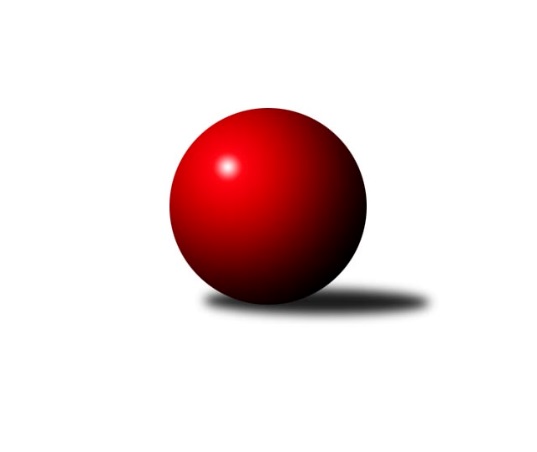 Č.4Ročník 2017/2018	9.6.2024 2. KLZ A 2017/2018Statistika 4. kolaTabulka družstev:		družstvo	záp	výh	rem	proh	skore	sety	průměr	body	plné	dorážka	chyby	1.	TJ Loko České Budějovice	4	4	0	0	24.0 : 8.0 	(60.0 : 34.0)	3019	8	2080	939	50.3	2.	KK Jiří Poděbrady ženy	4	3	1	0	19.0 : 13.0 	(53.0 : 43.0)	3152	7	2144	1008	41.3	3.	TJ Sokol Chýnov ženy	4	3	0	1	24.0 : 8.0 	(54.0 : 41.0)	3144	6	2129	1015	37.8	4.	TJ Spartak Pelhřimov ženy	4	3	0	1	16.0 : 16.0 	(43.0 : 52.0)	3044	6	2091	953	48.5	5.	SKK Primátor Náchod B ženy	4	2	1	1	18.0 : 14.0 	(49.0 : 46.0)	3064	5	2087	977	42.8	6.	TJ Neratovice ženy	4	1	1	2	15.0 : 17.0 	(49.0 : 43.0)	3016	3	2055	962	50	7.	TJ Bižuterie Jablonec nad Nisou ženy	4	1	1	2	13.0 : 19.0 	(41.0 : 53.0)	3027	3	2098	929	53	8.	TJ Sparta Kutná Hora ženy	4	1	0	3	12.0 : 20.0 	(43.0 : 52.0)	3029	2	2109	920	51	9.	TJ Lokomotiva Ústí nad Labem ženy	4	0	0	4	10.0 : 22.0 	(42.0 : 53.0)	3073	0	2125	947	48	10.	Kuželky Jiskra Hazlov ženy	4	0	0	4	9.0 : 23.0 	(39.0 : 56.0)	3025	0	2058	967	45Tabulka doma:		družstvo	záp	výh	rem	proh	skore	sety	průměr	body	maximum	minimum	1.	TJ Loko České Budějovice	2	2	0	0	14.0 : 2.0 	(35.0 : 12.0)	3010	4	3033	2986	2.	TJ Sokol Chýnov ženy	2	2	0	0	14.0 : 2.0 	(30.0 : 17.0)	3128	4	3132	3124	3.	TJ Spartak Pelhřimov ženy	2	2	0	0	11.0 : 5.0 	(28.0 : 20.0)	3105	4	3135	3075	4.	KK Jiří Poděbrady ženy	2	2	0	0	10.0 : 6.0 	(26.0 : 22.0)	3109	4	3158	3060	5.	SKK Primátor Náchod B ženy	2	1	1	0	10.0 : 6.0 	(24.0 : 24.0)	3131	3	3152	3109	6.	TJ Bižuterie Jablonec nad Nisou ženy	2	1	1	0	9.0 : 7.0 	(22.0 : 25.0)	3042	3	3070	3014	7.	TJ Neratovice ženy	2	1	0	1	8.0 : 8.0 	(26.0 : 20.0)	3061	2	3122	3000	8.	TJ Sparta Kutná Hora ženy	2	1	0	1	8.0 : 8.0 	(23.0 : 24.0)	3100	2	3119	3080	9.	TJ Lokomotiva Ústí nad Labem ženy	2	0	0	2	6.0 : 10.0 	(21.0 : 26.0)	3143	0	3217	3069	10.	Kuželky Jiskra Hazlov ženy	2	0	0	2	3.0 : 13.0 	(19.0 : 29.0)	3043	0	3044	3041Tabulka venku:		družstvo	záp	výh	rem	proh	skore	sety	průměr	body	maximum	minimum	1.	TJ Loko České Budějovice	2	2	0	0	10.0 : 6.0 	(25.0 : 22.0)	3023	4	3107	2939	2.	KK Jiří Poděbrady ženy	2	1	1	0	9.0 : 7.0 	(27.0 : 21.0)	3173	3	3177	3169	3.	TJ Sokol Chýnov ženy	2	1	0	1	10.0 : 6.0 	(24.0 : 24.0)	3152	2	3200	3103	4.	SKK Primátor Náchod B ženy	2	1	0	1	8.0 : 8.0 	(25.0 : 22.0)	3031	2	3188	2874	5.	TJ Spartak Pelhřimov ženy	2	1	0	1	5.0 : 11.0 	(15.0 : 32.0)	3013	2	3237	2789	6.	TJ Neratovice ženy	2	0	1	1	7.0 : 9.0 	(23.0 : 23.0)	2994	1	3016	2971	7.	Kuželky Jiskra Hazlov ženy	2	0	0	2	6.0 : 10.0 	(20.0 : 27.0)	3016	0	3087	2944	8.	TJ Lokomotiva Ústí nad Labem ženy	2	0	0	2	4.0 : 12.0 	(21.0 : 27.0)	3038	0	3053	3022	9.	TJ Sparta Kutná Hora ženy	2	0	0	2	4.0 : 12.0 	(20.0 : 28.0)	2994	0	3015	2972	10.	TJ Bižuterie Jablonec nad Nisou ženy	2	0	0	2	4.0 : 12.0 	(19.0 : 28.0)	3019	0	3042	2996Tabulka podzimní části:		družstvo	záp	výh	rem	proh	skore	sety	průměr	body	doma	venku	1.	TJ Loko České Budějovice	4	4	0	0	24.0 : 8.0 	(60.0 : 34.0)	3019	8 	2 	0 	0 	2 	0 	0	2.	KK Jiří Poděbrady ženy	4	3	1	0	19.0 : 13.0 	(53.0 : 43.0)	3152	7 	2 	0 	0 	1 	1 	0	3.	TJ Sokol Chýnov ženy	4	3	0	1	24.0 : 8.0 	(54.0 : 41.0)	3144	6 	2 	0 	0 	1 	0 	1	4.	TJ Spartak Pelhřimov ženy	4	3	0	1	16.0 : 16.0 	(43.0 : 52.0)	3044	6 	2 	0 	0 	1 	0 	1	5.	SKK Primátor Náchod B ženy	4	2	1	1	18.0 : 14.0 	(49.0 : 46.0)	3064	5 	1 	1 	0 	1 	0 	1	6.	TJ Neratovice ženy	4	1	1	2	15.0 : 17.0 	(49.0 : 43.0)	3016	3 	1 	0 	1 	0 	1 	1	7.	TJ Bižuterie Jablonec nad Nisou ženy	4	1	1	2	13.0 : 19.0 	(41.0 : 53.0)	3027	3 	1 	1 	0 	0 	0 	2	8.	TJ Sparta Kutná Hora ženy	4	1	0	3	12.0 : 20.0 	(43.0 : 52.0)	3029	2 	1 	0 	1 	0 	0 	2	9.	TJ Lokomotiva Ústí nad Labem ženy	4	0	0	4	10.0 : 22.0 	(42.0 : 53.0)	3073	0 	0 	0 	2 	0 	0 	2	10.	Kuželky Jiskra Hazlov ženy	4	0	0	4	9.0 : 23.0 	(39.0 : 56.0)	3025	0 	0 	0 	2 	0 	0 	2Tabulka jarní části:		družstvo	záp	výh	rem	proh	skore	sety	průměr	body	doma	venku	1.	TJ Sokol Chýnov ženy	0	0	0	0	0.0 : 0.0 	(0.0 : 0.0)	0	0 	0 	0 	0 	0 	0 	0 	2.	TJ Bižuterie Jablonec nad Nisou ženy	0	0	0	0	0.0 : 0.0 	(0.0 : 0.0)	0	0 	0 	0 	0 	0 	0 	0 	3.	TJ Neratovice ženy	0	0	0	0	0.0 : 0.0 	(0.0 : 0.0)	0	0 	0 	0 	0 	0 	0 	0 	4.	Kuželky Jiskra Hazlov ženy	0	0	0	0	0.0 : 0.0 	(0.0 : 0.0)	0	0 	0 	0 	0 	0 	0 	0 	5.	TJ Sparta Kutná Hora ženy	0	0	0	0	0.0 : 0.0 	(0.0 : 0.0)	0	0 	0 	0 	0 	0 	0 	0 	6.	TJ Spartak Pelhřimov ženy	0	0	0	0	0.0 : 0.0 	(0.0 : 0.0)	0	0 	0 	0 	0 	0 	0 	0 	7.	TJ Loko České Budějovice	0	0	0	0	0.0 : 0.0 	(0.0 : 0.0)	0	0 	0 	0 	0 	0 	0 	0 	8.	SKK Primátor Náchod B ženy	0	0	0	0	0.0 : 0.0 	(0.0 : 0.0)	0	0 	0 	0 	0 	0 	0 	0 	9.	KK Jiří Poděbrady ženy	0	0	0	0	0.0 : 0.0 	(0.0 : 0.0)	0	0 	0 	0 	0 	0 	0 	0 	10.	TJ Lokomotiva Ústí nad Labem ženy	0	0	0	0	0.0 : 0.0 	(0.0 : 0.0)	0	0 	0 	0 	0 	0 	0 	0 Zisk bodů pro družstvo:		jméno hráče	družstvo	body	zápasy	v %	dílčí body	sety	v %	1.	Lucie Holubová 	TJ Neratovice ženy 	4	/	4	(100%)	15	/	16	(94%)	2.	Jana Florianová 	TJ Bižuterie Jablonec nad Nisou ženy 	4	/	4	(100%)	14	/	16	(88%)	3.	Alena Čampulová 	TJ Loko České Budějovice  	4	/	4	(100%)	14	/	16	(88%)	4.	Milada Šafránková 	TJ Loko České Budějovice  	4	/	4	(100%)	13.5	/	16	(84%)	5.	Alena Kovandová 	TJ Sokol Chýnov ženy 	4	/	4	(100%)	9	/	16	(56%)	6.	Miroslava Cízlerová 	TJ Sokol Chýnov ženy 	3	/	3	(100%)	9.5	/	12	(79%)	7.	Jana Balzerová 	TJ Lokomotiva Ústí nad Labem ženy 	3	/	3	(100%)	8.5	/	12	(71%)	8.	Martina Klojdová 	TJ Loko České Budějovice  	3	/	3	(100%)	8	/	12	(67%)	9.	Štěpánka Vytisková 	TJ Spartak Pelhřimov ženy 	3	/	4	(75%)	12	/	16	(75%)	10.	Denisa Nálevková 	SKK Primátor Náchod B ženy 	3	/	4	(75%)	11.5	/	16	(72%)	11.	Zdeňka Dejdová 	KK Jiří Poděbrady ženy 	3	/	4	(75%)	11	/	16	(69%)	12.	Eva Dvorská 	TJ Neratovice ženy 	3	/	4	(75%)	11	/	16	(69%)	13.	Jaroslava Fukačová 	TJ Neratovice ženy 	3	/	4	(75%)	11	/	16	(69%)	14.	Linda Lidman 	Kuželky Jiskra Hazlov ženy 	3	/	4	(75%)	9.5	/	16	(59%)	15.	Karoline Utikalová 	Kuželky Jiskra Hazlov ženy 	3	/	4	(75%)	9	/	16	(56%)	16.	Jitka Bulíčková 	TJ Sparta Kutná Hora ženy 	3	/	4	(75%)	9	/	16	(56%)	17.	Zuzana Mihálová 	TJ Sokol Chýnov ženy 	3	/	4	(75%)	9	/	16	(56%)	18.	Zděna Štruplová 	TJ Loko České Budějovice  	3	/	4	(75%)	8.5	/	16	(53%)	19.	Věra Návarová 	TJ Sokol Chýnov ženy 	3	/	4	(75%)	8	/	16	(50%)	20.	Veronika Kulová 	TJ Loko České Budějovice  	2	/	3	(67%)	10	/	12	(83%)	21.	Klára Miláčková 	TJ Sparta Kutná Hora ženy 	2	/	3	(67%)	8.5	/	12	(71%)	22.	Jitka Vacková 	KK Jiří Poděbrady ženy 	2	/	3	(67%)	8	/	12	(67%)	23.	Věra Slezáčková 	TJ Lokomotiva Ústí nad Labem ženy 	2	/	3	(67%)	7	/	12	(58%)	24.	Milena Mankovecká 	SKK Primátor Náchod B ženy 	2	/	3	(67%)	7	/	12	(58%)	25.	Denisa Kovačovičová 	SKK Primátor Náchod B ženy 	2	/	3	(67%)	7	/	12	(58%)	26.	Miroslava Vondrušová 	TJ Loko České Budějovice  	2	/	3	(67%)	6	/	12	(50%)	27.	Lucie Slavíková 	SKK Primátor Náchod B ženy 	2	/	3	(67%)	6	/	12	(50%)	28.	Lucie Tauerová 	Kuželky Jiskra Hazlov ženy 	2	/	4	(50%)	10	/	16	(63%)	29.	Hana Peroutková 	TJ Sokol Chýnov ženy 	2	/	4	(50%)	9	/	16	(56%)	30.	Zuzana Holcmanová 	KK Jiří Poděbrady ženy 	2	/	4	(50%)	9	/	16	(56%)	31.	Magdaléna Moravcová 	KK Jiří Poděbrady ženy 	2	/	4	(50%)	9	/	16	(56%)	32.	Jana Takáčová 	TJ Sokol Chýnov ženy 	2	/	4	(50%)	8	/	16	(50%)	33.	Aneta Kusiová 	TJ Spartak Pelhřimov ženy 	2	/	4	(50%)	8	/	16	(50%)	34.	Jana Abrahámová 	TJ Sparta Kutná Hora ženy 	2	/	4	(50%)	8	/	16	(50%)	35.	st. Seifertová, st.	TJ Bižuterie Jablonec nad Nisou ženy 	2	/	4	(50%)	7.5	/	16	(47%)	36.	Barbora Vašáková 	TJ Lokomotiva Ústí nad Labem ženy 	2	/	4	(50%)	7	/	16	(44%)	37.	Eliška Boučková 	SKK Primátor Náchod B ženy 	2	/	4	(50%)	7	/	16	(44%)	38.	Lenka Stejskalová 	TJ Bižuterie Jablonec nad Nisou ženy 	2	/	4	(50%)	7	/	16	(44%)	39.	Ludmila Landkamerová 	TJ Spartak Pelhřimov ženy 	2	/	4	(50%)	5.5	/	16	(34%)	40.	Andrea Špačková 	Kuželky Jiskra Hazlov ženy 	1	/	1	(100%)	3	/	4	(75%)	41.	Vlasta Kohoutová 	KK Jiří Poděbrady ženy 	1	/	1	(100%)	3	/	4	(75%)	42.	Miroslava Matejková 	TJ Spartak Pelhřimov ženy 	1	/	1	(100%)	3	/	4	(75%)	43.	Michaela Dvořáková 	TJ Sokol Chýnov ženy 	1	/	1	(100%)	2	/	4	(50%)	44.	Helena Mervartová 	SKK Primátor Náchod B ženy 	1	/	1	(100%)	2	/	4	(50%)	45.	Markéta Kopecká 	TJ Sparta Kutná Hora ženy 	1	/	1	(100%)	2	/	4	(50%)	46.	Michaela Zelená 	SKK Primátor Náchod B ženy 	1	/	1	(100%)	2	/	4	(50%)	47.	Šárka Vohnoutová 	TJ Lokomotiva Ústí nad Labem ženy 	1	/	2	(50%)	3	/	8	(38%)	48.	Adéla Víšová 	SKK Primátor Náchod B ženy 	1	/	3	(33%)	6	/	12	(50%)	49.	Eva Renková 	TJ Sparta Kutná Hora ženy 	1	/	3	(33%)	5	/	12	(42%)	50.	Ivana Kopecká 	TJ Sparta Kutná Hora ženy 	1	/	3	(33%)	4	/	12	(33%)	51.	Marcela Bořutová 	TJ Lokomotiva Ústí nad Labem ženy 	1	/	3	(33%)	4	/	12	(33%)	52.	Lucie Stránská 	TJ Lokomotiva Ústí nad Labem ženy 	1	/	4	(25%)	9	/	16	(56%)	53.	Alžběta Doškářová 	TJ Neratovice ženy 	1	/	4	(25%)	7	/	16	(44%)	54.	Jana Gembecová 	TJ Bižuterie Jablonec nad Nisou ženy 	1	/	4	(25%)	7	/	16	(44%)	55.	Michaela Moravcová 	KK Jiří Poděbrady ženy 	1	/	4	(25%)	7	/	16	(44%)	56.	Kateřina Carvová 	TJ Spartak Pelhřimov ženy 	1	/	4	(25%)	6	/	16	(38%)	57.	Josefína Vytisková 	TJ Spartak Pelhřimov ženy 	1	/	4	(25%)	5	/	16	(31%)	58.	Iveta Benešová 	Kuželky Jiskra Hazlov ženy 	0	/	1	(0%)	2	/	4	(50%)	59.	Michaela Weissová 	KK Jiří Poděbrady ženy 	0	/	1	(0%)	1	/	4	(25%)	60.	Nela Kratochvílová 	TJ Sparta Kutná Hora ženy 	0	/	1	(0%)	1	/	4	(25%)	61.	Jindřiška Doudová 	TJ Loko České Budějovice  	0	/	1	(0%)	1	/	4	(25%)	62.	Dagmar Šafaříková 	Kuželky Jiskra Hazlov ženy 	0	/	1	(0%)	1	/	4	(25%)	63.	Adéla Kršková 	TJ Loko České Budějovice  	0	/	1	(0%)	0	/	4	(0%)	64.	Iveta Jarinová 	Kuželky Jiskra Hazlov ženy 	0	/	1	(0%)	0	/	4	(0%)	65.	Tereza Šípková 	TJ Lokomotiva Ústí nad Labem ženy 	0	/	1	(0%)	0	/	4	(0%)	66.	Vlasta Peková 	Kuželky Jiskra Hazlov ženy 	0	/	1	(0%)	0	/	4	(0%)	67.	Lucie Kreklová 	TJ Loko České Budějovice  	0	/	1	(0%)	0	/	4	(0%)	68.	Hana Barborová 	TJ Sparta Kutná Hora ženy 	0	/	2	(0%)	3	/	8	(38%)	69.	Anna Doškářová 	TJ Neratovice ženy 	0	/	2	(0%)	2	/	8	(25%)	70.	Kateřina Gintarová 	SKK Primátor Náchod B ženy 	0	/	2	(0%)	1	/	8	(13%)	71.	Lenka Honzíková 	KK Jiří Poděbrady ženy 	0	/	3	(0%)	5	/	12	(42%)	72.	Petra Skotáková 	TJ Spartak Pelhřimov ženy 	0	/	3	(0%)	4	/	12	(33%)	73.	Hana Mlejnková 	TJ Neratovice ženy 	0	/	3	(0%)	3	/	12	(25%)	74.	Marie Adamcová 	TJ Sparta Kutná Hora ženy 	0	/	3	(0%)	3	/	12	(25%)	75.	Miroslava Utikalová 	Kuželky Jiskra Hazlov ženy 	0	/	3	(0%)	2	/	12	(17%)	76.	Jana Samoláková 	TJ Neratovice ženy 	0	/	3	(0%)	2	/	12	(17%)	77.	Eva Jandíková 	TJ Lokomotiva Ústí nad Labem ženy 	0	/	4	(0%)	4	/	16	(25%)	78.	Emílie Císařovská 	TJ Bižuterie Jablonec nad Nisou ženy 	0	/	4	(0%)	4	/	16	(25%)	79.	Klára Jarinová 	Kuželky Jiskra Hazlov ženy 	0	/	4	(0%)	3	/	16	(19%)	80.	Zdeňka Kvapilová 	TJ Bižuterie Jablonec nad Nisou ženy 	0	/	4	(0%)	2.5	/	16	(16%)Průměry na kuželnách:		kuželna	průměr	plné	dorážka	chyby	výkon na hráče	1.	TJ Lokomotiva Ústí nad Labem, 1-4	3157	2164	993	48.8	(526.3)	2.	Hazlov, 1-4	3118	2126	992	40.3	(519.7)	3.	SKK Nachod, 1-4	3111	2129	981	48.0	(518.5)	4.	TJ Sparta Kutná Hora, 1-4	3098	2120	977	46.8	(516.3)	5.	Tábor, 1-4	3068	2113	955	46.3	(511.4)	6.	Poděbrady, 1-4	3066	2082	983	44.5	(511.0)	7.	Pelhřimov, 1-4	3056	2099	957	45.8	(509.3)	8.	KK Kosmonosy, 1-6	3037	2065	972	42.8	(506.2)	9.	TJ Bižuterie Jablonec nad Nisou, 1-4	3027	2074	953	50.3	(504.5)	10.	TJ Lokomotiva České Budějovice, 1-4	2920	2025	894	54.3	(486.8)Nejlepší výkony na kuželnách:TJ Lokomotiva Ústí nad Labem, 1-4TJ Spartak Pelhřimov ženy	3237	4. kolo	Milada Šafránková 	TJ Loko České Budějovice 	579	1. koloTJ Lokomotiva Ústí nad Labem ženy	3217	4. kolo	Šárka Vohnoutová 	TJ Lokomotiva Ústí nad Labem ženy	576	4. koloTJ Loko České Budějovice 	3107	1. kolo	Štěpánka Vytisková 	TJ Spartak Pelhřimov ženy	564	4. koloTJ Lokomotiva Ústí nad Labem ženy	3069	1. kolo	Kateřina Carvová 	TJ Spartak Pelhřimov ženy	557	4. kolo		. kolo	Jana Balzerová 	TJ Lokomotiva Ústí nad Labem ženy	556	4. kolo		. kolo	Lucie Stránská 	TJ Lokomotiva Ústí nad Labem ženy	556	1. kolo		. kolo	Alena Čampulová 	TJ Loko České Budějovice 	548	1. kolo		. kolo	Barbora Vašáková 	TJ Lokomotiva Ústí nad Labem ženy	546	4. kolo		. kolo	Josefína Vytisková 	TJ Spartak Pelhřimov ženy	544	4. kolo		. kolo	Ludmila Landkamerová 	TJ Spartak Pelhřimov ženy	539	4. koloHazlov, 1-4TJ Sokol Chýnov ženy	3200	4. kolo	Denisa Kovačovičová 	SKK Primátor Náchod B ženy	585	2. koloSKK Primátor Náchod B ženy	3188	2. kolo	Lucie Tauerová 	Kuželky Jiskra Hazlov ženy	561	2. koloKuželky Jiskra Hazlov ženy	3044	4. kolo	Hana Peroutková 	TJ Sokol Chýnov ženy	560	4. koloKuželky Jiskra Hazlov ženy	3041	2. kolo	Linda Lidman 	Kuželky Jiskra Hazlov ženy	555	2. kolo		. kolo	Jana Takáčová 	TJ Sokol Chýnov ženy	550	4. kolo		. kolo	Lucie Tauerová 	Kuželky Jiskra Hazlov ženy	546	4. kolo		. kolo	Linda Lidman 	Kuželky Jiskra Hazlov ženy	545	4. kolo		. kolo	Lucie Slavíková 	SKK Primátor Náchod B ženy	537	2. kolo		. kolo	Alena Kovandová 	TJ Sokol Chýnov ženy	530	4. kolo		. kolo	Zuzana Mihálová 	TJ Sokol Chýnov ženy	529	4. koloSKK Nachod, 1-4KK Jiří Poděbrady ženy	3169	1. kolo	Zuzana Holcmanová 	KK Jiří Poděbrady ženy	571	1. koloSKK Primátor Náchod B ženy	3152	1. kolo	Eva Renková 	TJ Sparta Kutná Hora ženy	571	3. koloSKK Primátor Náchod B ženy	3109	3. kolo	Zdeňka Dejdová 	KK Jiří Poděbrady ženy	561	1. koloTJ Sparta Kutná Hora ženy	3015	3. kolo	Jitka Bulíčková 	TJ Sparta Kutná Hora ženy	549	3. kolo		. kolo	Milena Mankovecká 	SKK Primátor Náchod B ženy	548	3. kolo		. kolo	Denisa Nálevková 	SKK Primátor Náchod B ženy	546	1. kolo		. kolo	Denisa Nálevková 	SKK Primátor Náchod B ženy	541	3. kolo		. kolo	Eliška Boučková 	SKK Primátor Náchod B ženy	538	1. kolo		. kolo	Adéla Víšová 	SKK Primátor Náchod B ženy	529	1. kolo		. kolo	Michaela Zelená 	SKK Primátor Náchod B ženy	528	3. koloTJ Sparta Kutná Hora, 1-4KK Jiří Poděbrady ženy	3177	4. kolo	Jitka Vacková 	KK Jiří Poděbrady ženy	559	4. koloTJ Sparta Kutná Hora ženy	3119	2. kolo	Jitka Bulíčková 	TJ Sparta Kutná Hora ženy	551	2. koloTJ Sparta Kutná Hora ženy	3080	4. kolo	Lucie Holubová 	TJ Neratovice ženy	549	2. koloTJ Neratovice ženy	3016	2. kolo	Eva Dvorská 	TJ Neratovice ženy	545	2. kolo		. kolo	Vlasta Kohoutová 	KK Jiří Poděbrady ženy	541	4. kolo		. kolo	Magdaléna Moravcová 	KK Jiří Poděbrady ženy	534	4. kolo		. kolo	Klára Miláčková 	TJ Sparta Kutná Hora ženy	534	2. kolo		. kolo	Jana Abrahámová 	TJ Sparta Kutná Hora ženy	533	4. kolo		. kolo	Jaroslava Fukačová 	TJ Neratovice ženy	527	2. kolo		. kolo	Ivana Kopecká 	TJ Sparta Kutná Hora ženy	526	4. koloTábor, 1-4TJ Sokol Chýnov ženy	3132	3. kolo	Jana Florianová 	TJ Bižuterie Jablonec nad Nisou ženy	572	1. koloTJ Sokol Chýnov ženy	3124	1. kolo	Zuzana Mihálová 	TJ Sokol Chýnov ženy	550	1. koloTJ Lokomotiva Ústí nad Labem ženy	3022	3. kolo	Zuzana Mihálová 	TJ Sokol Chýnov ženy	549	3. koloTJ Bižuterie Jablonec nad Nisou ženy	2996	1. kolo	Miroslava Cízlerová 	TJ Sokol Chýnov ženy	538	1. kolo		. kolo	Miroslava Cízlerová 	TJ Sokol Chýnov ženy	528	3. kolo		. kolo	st. Seifertová, st.	TJ Bižuterie Jablonec nad Nisou ženy	527	1. kolo		. kolo	Alena Kovandová 	TJ Sokol Chýnov ženy	518	3. kolo		. kolo	Alena Kovandová 	TJ Sokol Chýnov ženy	515	1. kolo		. kolo	Věra Návarová 	TJ Sokol Chýnov ženy	515	3. kolo		. kolo	Jana Takáčová 	TJ Sokol Chýnov ženy	514	3. koloPoděbrady, 1-4KK Jiří Poděbrady ženy	3158	2. kolo	Lucie Tauerová 	Kuželky Jiskra Hazlov ženy	573	3. koloTJ Sokol Chýnov ženy	3103	2. kolo	Zdeňka Dejdová 	KK Jiří Poděbrady ženy	564	3. koloKK Jiří Poděbrady ženy	3060	3. kolo	Michaela Moravcová 	KK Jiří Poděbrady ženy	543	2. koloKuželky Jiskra Hazlov ženy	2944	3. kolo	Zuzana Holcmanová 	KK Jiří Poděbrady ženy	541	2. kolo		. kolo	Zdeňka Dejdová 	KK Jiří Poděbrady ženy	535	2. kolo		. kolo	Věra Návarová 	TJ Sokol Chýnov ženy	535	2. kolo		. kolo	Linda Lidman 	Kuželky Jiskra Hazlov ženy	528	3. kolo		. kolo	Magdaléna Moravcová 	KK Jiří Poděbrady ženy	526	2. kolo		. kolo	Hana Peroutková 	TJ Sokol Chýnov ženy	525	2. kolo		. kolo	Magdaléna Moravcová 	KK Jiří Poděbrady ženy	523	3. koloPelhřimov, 1-4TJ Spartak Pelhřimov ženy	3135	1. kolo	Štěpánka Vytisková 	TJ Spartak Pelhřimov ženy	562	3. koloTJ Spartak Pelhřimov ženy	3075	3. kolo	Jana Gembecová 	TJ Bižuterie Jablonec nad Nisou ženy	556	3. koloTJ Bižuterie Jablonec nad Nisou ženy	3042	3. kolo	Josefína Vytisková 	TJ Spartak Pelhřimov ženy	552	1. koloTJ Sparta Kutná Hora ženy	2972	1. kolo	Aneta Kusiová 	TJ Spartak Pelhřimov ženy	548	1. kolo		. kolo	Miroslava Matejková 	TJ Spartak Pelhřimov ženy	545	3. kolo		. kolo	Jitka Bulíčková 	TJ Sparta Kutná Hora ženy	538	1. kolo		. kolo	Štěpánka Vytisková 	TJ Spartak Pelhřimov ženy	537	1. kolo		. kolo	Petra Skotáková 	TJ Spartak Pelhřimov ženy	534	1. kolo		. kolo	Jana Abrahámová 	TJ Sparta Kutná Hora ženy	515	1. kolo		. kolo	Eva Renková 	TJ Sparta Kutná Hora ženy	513	1. koloKK Kosmonosy, 1-6TJ Neratovice ženy	3122	1. kolo	Lucie Holubová 	TJ Neratovice ženy	571	1. koloKuželky Jiskra Hazlov ženy	3087	1. kolo	Lucie Tauerová 	Kuželky Jiskra Hazlov ženy	550	1. koloTJ Neratovice ženy	3000	3. kolo	Eva Dvorská 	TJ Neratovice ženy	548	1. koloTJ Loko České Budějovice 	2939	3. kolo	Eva Dvorská 	TJ Neratovice ženy	545	3. kolo		. kolo	Linda Lidman 	Kuželky Jiskra Hazlov ženy	539	1. kolo		. kolo	Milada Šafránková 	TJ Loko České Budějovice 	538	3. kolo		. kolo	Jaroslava Fukačová 	TJ Neratovice ženy	538	1. kolo		. kolo	Andrea Špačková 	Kuželky Jiskra Hazlov ženy	532	1. kolo		. kolo	Lucie Holubová 	TJ Neratovice ženy	527	3. kolo		. kolo	Zděna Štruplová 	TJ Loko České Budějovice 	517	3. koloTJ Bižuterie Jablonec nad Nisou, 1-4TJ Bižuterie Jablonec nad Nisou ženy	3070	2. kolo	Jana Florianová 	TJ Bižuterie Jablonec nad Nisou ženy	572	2. koloTJ Lokomotiva Ústí nad Labem ženy	3053	2. kolo	st. Seifertová, st.	TJ Bižuterie Jablonec nad Nisou ženy	560	4. koloTJ Bižuterie Jablonec nad Nisou ženy	3014	4. kolo	st. Seifertová, st.	TJ Bižuterie Jablonec nad Nisou ženy	548	2. koloTJ Neratovice ženy	2971	4. kolo	Lucie Holubová 	TJ Neratovice ženy	539	4. kolo		. kolo	Lucie Stránská 	TJ Lokomotiva Ústí nad Labem ženy	539	2. kolo		. kolo	Jana Balzerová 	TJ Lokomotiva Ústí nad Labem ženy	536	2. kolo		. kolo	Lenka Stejskalová 	TJ Bižuterie Jablonec nad Nisou ženy	532	2. kolo		. kolo	Jana Florianová 	TJ Bižuterie Jablonec nad Nisou ženy	524	4. kolo		. kolo	Barbora Vašáková 	TJ Lokomotiva Ústí nad Labem ženy	522	2. kolo		. kolo	Eva Dvorská 	TJ Neratovice ženy	517	4. koloTJ Lokomotiva České Budějovice, 1-4TJ Loko České Budějovice 	3033	4. kolo	Veronika Kulová 	TJ Loko České Budějovice 	531	2. koloTJ Loko České Budějovice 	2986	2. kolo	Veronika Kulová 	TJ Loko České Budějovice 	529	4. koloSKK Primátor Náchod B ženy	2874	4. kolo	Alena Čampulová 	TJ Loko České Budějovice 	521	4. koloTJ Spartak Pelhřimov ženy	2789	2. kolo	Milada Šafránková 	TJ Loko České Budějovice 	512	4. kolo		. kolo	Milada Šafránková 	TJ Loko České Budějovice 	507	2. kolo		. kolo	Martina Klojdová 	TJ Loko České Budějovice 	500	4. kolo		. kolo	Denisa Nálevková 	SKK Primátor Náchod B ženy	499	4. kolo		. kolo	Alena Čampulová 	TJ Loko České Budějovice 	499	2. kolo		. kolo	Denisa Kovačovičová 	SKK Primátor Náchod B ženy	496	4. kolo		. kolo	Zděna Štruplová 	TJ Loko České Budějovice 	495	2. koloČetnost výsledků:	8.0 : 0.0	1x	7.0 : 1.0	2x	6.0 : 2.0	3x	5.0 : 3.0	6x	4.0 : 4.0	2x	3.0 : 5.0	4x	2.0 : 6.0	1x	1.0 : 7.0	1x